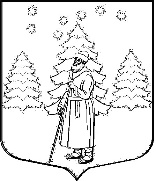 СОВЕТ ДЕПУТАТОВМУНИЦИПАЛЬНОГО ОБРАЗОВАНИЯ«СУСАНИНСКОЕ СЕЛЬСКОЕ ПОСЕЛЕНИЕ»ГАТЧИНСКОГО МУНИЦИПАЛЬНОГО РАЙОНАЛЕНИНГРАДСКОЙ ОБЛАСТИР Е Ш Е Н И Е 22 сентября  2021 года                                                                      № 91О внесении изменений и дополнений в решение Совета депутатов муниципального образования "Сусанинское сельское поселение" от 17.12.2020 года № 60 «О бюджете муниципального образования "Сусанинское сельское поселение" на 2021 год и на плановый период 2022 и 2023 годов»Руководствуясь статьей 153 Бюджетного кодекса РФ, Уставом  муниципального образования "Сусанинское сельское поселение",  Положением о бюджетном процессе   в  муниципальном образовании  «"Сусанинское сельское поселение" Совет депутатов муниципального образования «Сусанинское сельское поселение»   РЕШИЛ:  1.Внести в решение Совета депутатов муниципального образования  "Сусанинское сельское поселение" от 17.12.2020 года   № 60   «О бюджете муниципального образования "Сусанинское сельское поселение"   на 2021 год  и плановый период 2022 и 2023 годов» (в редакции решения от 27.05.2021 года № 79) следующие дополнения  и  изменения: Изложить  пункт  1 статьи   1  в  следующей редакции - Утвердить основные характеристики бюджета муниципального образования "Сусанинское сельское поселение" на 2021 год:  прогнозируемый общий объем доходов бюджета муниципального образования  "Сусанинское сельское поселение"  в сумме   110332,5 тысячи  рублей;общий объем расходов бюджета муниципального образования  "Сусанинское сельское поселение"  в сумме   131894,5  тысячи  рублей;прогнозируемый дефицит бюджета муниципального образования  в сумме -  21562,0 тысячи  рублей.2.   В статье 5 -      пункт 2 подпункт 2 цифру «200,0»  заменить на цифру «160,8»,     пункт 8 подпункт 2  цифру «24915,0»  заменить на цифру «47398,4».     В статье 6 –     пункт 2 подпункт 2 цифру «18974,5»   заменить на цифру «20789,6».3. Утвердить источники финансирования дефицита бюджета муниципального образования "Сусанинское сельское поселение" на 2021 год согласно приложению 1 к настоящему решению.4. Внести   изменения  в   Приложение    №   3    «Прогнозируемые поступления доходов в бюджет  муниципального образования  "Сусанинское сельское поселение" на 2021 год» и изложить в новой редакции (прилагается).5. Внести   изменения  в   Приложение    №   10    «Распределение    бюджетных ассигнований по разделам и подразделам  классификации расходов бюджета   муниципального образования  "Сусанинское сельское поселение" на 2021 год» и изложить в новой редакции (прилагается).6. Внести   изменения  в   Приложение    №   12 «Распределение бюджетных ассигнований по целевым статьям (муниципальным программам и не программным направлениям деятельности), группам и подгруппам видов расходов классификации расходов бюджетов, по  разделам и  подразделам классификации расходов бюджетов  бюджета муниципального образования  "Сусанинское сельское поселение" на 2021 год» и изложить в новой редакции   (прилагается).7. Внести изменения в Приложение № 14  «Ведомственная структура расходов  бюджета муниципального образования  "Сусанинское сельское поселение"  на 2021 год» и изложить в новой редакции (прилагается).8. Внести изменения в Приложение № 16  «Бюджетные   ассигнования  на реализацию муниципальной  программы «Социально-экономическое развитие муниципального образования "Сусанинское сельское поселение"   на   2021  год»  и изложить в новой редакции (прилагается).9. Настоящее решение  вступает в силу со дня принятия и подлежит опубликованию в сетевом  издании газеты «Гатчинская  правда.ру», а также размещению  на официальном сайте поселения в сети Интернет.Глава муниципального образования  «Сусанинское сельское поселение»                                                     М.С.АртемьевПриложение   1к решению Совета депутатовМО "Сусанинское сельское поселение" от 22 сентября 2021 № 91Источники финансирования дефицита бюджета муниципального образования "Сусанинское сельское поселение" на 2021 год Приложение   3к решению Совета депутатовМО "Сусанинское сельское поселение" от 22 сентября  2021 № 91Приложение № 3.1                                                                                                                                     к решению Совета депутатов                                                                                                  МО «Сусанинское сельское поселение                                                                                                                от 22 сентября 2021 года № 91Безвозмездные поступления в бюджет муниципального образования "Сусанинское сельское поселение" из других бюджетов на 2021 годПриложение №10                                                                                                                                     к решению Совета депутатов                                                                                                  МО «Сусанинское сельское поселение                                                                                                                от 22 сентября 2021 года № 91КодНаименованиеУтверждено               на 2021 год(тыс.  рублей)000 01 05 00 00 00 0000 000Изменение остатков средств на счетах по учету средств бюджета21562,0000 01 05 00 00 10 0000 510000 01 05 00 00 10 0000 610Увеличение прочих остатков  денежных средств  бюджетов муниципальных районовУменьшение прочих остатков  денежных средств  бюджетов муниципальных районов21562,0Всего источников финансирования дефицита бюджета21562,0ПРОГНОЗИРУЕМЫЕ ПОСТУПЛЕНИЯ ДОХОДОВПРОГНОЗИРУЕМЫЕ ПОСТУПЛЕНИЯ ДОХОДОВПРОГНОЗИРУЕМЫЕ ПОСТУПЛЕНИЯ ДОХОДОВПРОГНОЗИРУЕМЫЕ ПОСТУПЛЕНИЯ ДОХОДОВПРОГНОЗИРУЕМЫЕ ПОСТУПЛЕНИЯ ДОХОДОВПРОГНОЗИРУЕМЫЕ ПОСТУПЛЕНИЯ ДОХОДОВВ БЮДЖЕТ  МУНИЦИПАЛЬНОГО БРАЗОВАНИЯ "СУСАНИНСКОЕ СЕЛЬСКОЕ  ПОСЕЛЕНИЕ"  НА 2021 годВ БЮДЖЕТ  МУНИЦИПАЛЬНОГО БРАЗОВАНИЯ "СУСАНИНСКОЕ СЕЛЬСКОЕ  ПОСЕЛЕНИЕ"  НА 2021 годВ БЮДЖЕТ  МУНИЦИПАЛЬНОГО БРАЗОВАНИЯ "СУСАНИНСКОЕ СЕЛЬСКОЕ  ПОСЕЛЕНИЕ"  НА 2021 годВ БЮДЖЕТ  МУНИЦИПАЛЬНОГО БРАЗОВАНИЯ "СУСАНИНСКОЕ СЕЛЬСКОЕ  ПОСЕЛЕНИЕ"  НА 2021 годВ БЮДЖЕТ  МУНИЦИПАЛЬНОГО БРАЗОВАНИЯ "СУСАНИНСКОЕ СЕЛЬСКОЕ  ПОСЕЛЕНИЕ"  НА 2021 годВ БЮДЖЕТ  МУНИЦИПАЛЬНОГО БРАЗОВАНИЯ "СУСАНИНСКОЕ СЕЛЬСКОЕ  ПОСЕЛЕНИЕ"  НА 2021 годКод бюджетной классификацииКод бюджетной классификацииИсточник доходовИсточник доходовБюджетные назначения на 2021 год (тыс.рублейБюджетные назначения на 2021 год (тыс.рублей112211НАЛОГОВЫЕ И НЕНАЛОГОВЫЕ ДОХОДЫНАЛОГОВЫЕ И НЕНАЛОГОВЫЕ ДОХОДЫ75 205,175 205,122НАЛОГОВЫЕ ДОХОДЫНАЛОГОВЫЕ ДОХОДЫ73 436,073 436,0331 01 00000 00 0000 0001 01 00000 00 0000 000НАЛОГИ НА ПРИБЫЛЬ, ДОХОДЫ:НАЛОГИ НА ПРИБЫЛЬ, ДОХОДЫ:25 436,0025 436,00441 01 02000 01 0000 1101 01 02000 01 0000 110Налог на доходы физических лицНалог на доходы физических лиц25 436,0025 436,00551 03 00000 00 0000 0001 03 00000 00 0000 000НАЛОГИ НА ТОВАРЫ (РАБОТЫ, УСЛУГИ), РЕАЛИЗУЕМЫЕ НА ТЕРРИТОРИИ РОССИЙСКОЙ ФЕДЕРАЦИИНАЛОГИ НА ТОВАРЫ (РАБОТЫ, УСЛУГИ), РЕАЛИЗУЕМЫЕ НА ТЕРРИТОРИИ РОССИЙСКОЙ ФЕДЕРАЦИИ4 000,004 000,00661 03 02000 01 0000 1101 03 02000 01 0000 110Акцизы по подакцизным товарам (продукции), производимым на территории Российской ФедерацииАкцизы по подакцизным товарам (продукции), производимым на территории Российской Федерации4 000,00  4 000,00  771 06 00000 00 0000 1101 06 00000 00 0000 110НАЛОГИ НА ИМУЩЕСТВО:НАЛОГИ НА ИМУЩЕСТВО:43 000,0043 000,00881 06 01000 00 0000 1101 06 01000 00 0000 110Налог на имущество  физических лицНалог на имущество  физических лиц1 000,001 000,00991 06 01030 10 0000 1101 06 01030 10 0000 110Налог на имущество  физических лиц, взимаемый по ставкам, применяемым к объектам налогообложения, расположенным в границах  сельских  поселенийНалог на имущество  физических лиц, взимаемый по ставкам, применяемым к объектам налогообложения, расположенным в границах  сельских  поселений1000,001000,0010101 06 06000 00 0000 1101 06 06000 00 0000 110Земельный  налог Земельный  налог 42 000,042 000,011111 06 06030 00 0000 1101 06 06030 00 0000 110Земельный  налог с организаций Земельный  налог с организаций 34 000,0  34 000,0  12121 06 06033 10 0000 1101 06 06033 10 0000 110Земельный  налог с организаций, обладающих земельным участком,  расположенным в границах  сельских поселений Земельный  налог с организаций, обладающих земельным участком,  расположенным в границах  сельских поселений 34 000,0  34 000,0  13131 06 06040 00 0000 1101 06 06040 00 0000 110Земельный  налог с   физических лиц Земельный  налог с   физических лиц 9 000,0  9 000,0  14141 06 06043 10 0000 1101 06 06043 10 0000 110Земельный  налог с   физических лиц, обладающих земельным участком,  расположенным в границах  сельских поселений  Земельный  налог с   физических лиц, обладающих земельным участком,  расположенным в границах  сельских поселений  9 000,0  9 000,0  1515НЕНАЛОГОВЫЕ ДОХОДЫНЕНАЛОГОВЫЕ ДОХОДЫ1 769,11 769,116161 11 00000 00 0000 0001 11 00000 00 0000 000ДОХОДЫ ОТ ИСПОЛЬЗОВАНИЯ ИМУЩЕСТВА, НАХОДЯЩЕГОСЯ В ГОСУДАРСТВЕННОЙ И МУНИЦИПАЛЬНОЙ СОБСТВЕННОСТИ, в т.ч.:ДОХОДЫ ОТ ИСПОЛЬЗОВАНИЯ ИМУЩЕСТВА, НАХОДЯЩЕГОСЯ В ГОСУДАРСТВЕННОЙ И МУНИЦИПАЛЬНОЙ СОБСТВЕННОСТИ, в т.ч.:960,0  960,0  17171 11 05075 10 0000 1201 11 05075 10 0000 120Доходы от сдачи в аренду имущества, находящегося в оперативном управлении  органов управления сельских поселений и созданных ими учрежденийДоходы от сдачи в аренду имущества, находящегося в оперативном управлении  органов управления сельских поселений и созданных ими учреждений70,070,018181 11 05075 10 0000 1201 11 05075 10 0000 120Доходы от сдачи в аренду имущества, составляющего казну сельских поселений (за исключением земельных участков)Доходы от сдачи в аренду имущества, составляющего казну сельских поселений (за исключением земельных участков)340,0340,019191 11 07045 10 0000 1201 11 07045 10 0000 120Прочие поступления  от использования имущества, находящегося  в собственности сельских поселений (НАЙМ)Прочие поступления  от использования имущества, находящегося  в собственности сельских поселений (НАЙМ)550,0550,020201 13 00000 00 0000 1301 13 00000 00 0000 130ДОХОДЫ ОТ ОКАЗАНИЯ ПЛАТНЫХ УСЛУГ (РАБОТ) И КОМПЕНСАЦИИ ЗАТРАТ ГОСУДАРСТВАДОХОДЫ ОТ ОКАЗАНИЯ ПЛАТНЫХ УСЛУГ (РАБОТ) И КОМПЕНСАЦИИ ЗАТРАТ ГОСУДАРСТВА750,0750,021211 13 01995 10 0519 1301 13 01995 10 0519 130Прочие доходы от оказания платных услуг (работ) получателями средств Прочие доходы от оказания платных услуг (работ) получателями средств 350,0350,022221 13 01995 10 0283 1301 13 01995 10 0283 130Прочие доходы от оказания платных услуг (работ) получателями средств Прочие доходы от оказания платных услуг (работ) получателями средств 400,0400,023231 16 00000 00 0000 1401 16 00000 00 0000 140ШТРАФЫ, НЕУСТОЙКИ, ПЕНИШТРАФЫ, НЕУСТОЙКИ, ПЕНИ59,159,12424БЕЗВОЗМЕЗДНЫЕ ПОСТУПЛЕНИЯ, в т.ч:БЕЗВОЗМЕЗДНЫЕ ПОСТУПЛЕНИЯ, в т.ч:35 127,435 127,425252 00 00000 00 0000 1502 00 00000 00 0000 150БЕЗВОЗМЕЗДНЫЕ ПОСТУПЛЕНИЯ ОТ ДРУГИХ БЮДЖЕТОВБЕЗВОЗМЕЗДНЫЕ ПОСТУПЛЕНИЯ ОТ ДРУГИХ БЮДЖЕТОВ33 640,933 640,926262 02 15001 10 0000 1502 02 15001 10 0000 150Дотация на выравнивание уровня бюджетной обеспеченностиДотация на выравнивание уровня бюджетной обеспеченности12 873,80  12 873,80  27272 02 20000 00 0000 1502 02 20000 00 0000 150Субсидии из областного  бюджетаСубсидии из областного  бюджета16 266,0  16 266,0  28282 02 30000 00 0000 1502 02 30000 00 0000 150Субвенции из областного бюджета:Субвенции из областного бюджета:300,90  300,90  29292 02 30024 10 0000 1502 02 30024 10 0000 150субвенции бюджетам  сельских поселений на выполнение передаваемых полномочий субъектов Российской Федерациисубвенции бюджетам  сельских поселений на выполнение передаваемых полномочий субъектов Российской Федерации3,50  3,50  30302 02 35118 10 0000 1502 02 35118 10 0000 150субвенции бюджетам  сельских поселений на осуществление первичного воинского  учета на территориях, где отсутствуют военные комиссариаты субвенции бюджетам  сельских поселений на осуществление первичного воинского  учета на территориях, где отсутствуют военные комиссариаты 297,40  297,40  31312 02 40000 00 0000 1502 02 40000 00 0000 150Иные межбюджетные трансферты Иные межбюджетные трансферты 4 200,2  4 200,2  3232ПРОЧИЕ БЕЗВОЗМЕЗДНЫЕ ПОСТУПЛЕНИЯПРОЧИЕ БЕЗВОЗМЕЗДНЫЕ ПОСТУПЛЕНИЯ1 486,51 486,533332 07 00000 00 0000 1502 07 00000 00 0000 150Межбюджетные трансферты Межбюджетные трансферты 1 486,5  1 486,5  ВСЕГО ДОХОДОВВСЕГО ДОХОДОВВСЕГО ДОХОДОВВСЕГО ДОХОДОВ110 332,5110 332,5Источники доходовКод вида доходовКОСГУБюджетные назначения на 2021 год (тыс.рублей)БЕЗВОЗМЕЗДНЫЕ ПОСТУПЛЕНИЯ35 127,4,41БЕЗВОЗМЕЗДНЫЕ ПОСТУПЛЕНИЯ ОТ ДРУГИХ БЮДЖЕТОВ БЮДЖЕТНОЙ СИСТЕМЫ  РФ 33 640,92Дотации бюджетам сельских поселений на выравнивание бюджетной обеспеченности 2 02 00000 00 0000 12 873,84Дотации бюджетам сельских поселений на выравнивание бюджетной обеспеченности (бюджет Г М Р)  2 02 16001 10 0000 15012 873,85Субсидии16 266,06Субсидии на капитальный ремонт и ремонт автомобильных дорог общего пользования местного значения за счет средств дорожного фонда2 02 20216 10 00001502 902,07Субсидия на ремонт объектов культуры2 02 29999 10 00001501 127,98Субсидии на реализацию областного закона от 15.01.2019 года  № 03-оз2 02 29999 10 00001501 059,39Субсидии на реализацию областного закона от 28.12.2018 года  №  147-оз2 02 29999 10 0000150448,410Субсидии на реализацию комплекса мероприятий по борьбе с борщевиком Сосновского 2 02 29999 10 0000150288,711Субсидии на обеспечение стимулирующих выплат работникам муниципальных учреждений культуры2 02 29999 10 00001502 066,212Субсидии на поддержку развития общественной инфраструктуры          2 02 29999 10 00001502 200,013Субсидии на капитальный ремонт и ремонт автомобильных дорог общего пользования местного значения  социально-значимого характера2 02 29999 10 00001504 355,414Субвенции 300,9015Субвенции на осуществление отдельных государственных  полномочий по первичному воинскому учету на территориях, где отсутствуют военные комиссариаты2 02 35118 10 0000150297,4016Субвенции на осуществление отдельных государственных  полномочий в сфере административных правонарушений2 02 30024 10 00001503,5017Прочие межбюджетные трансферты, передаваемые бюджетам сельских поселений, в том числе  2 02 40000 00 0000 2 935,1018Прочие межбюджетные  трансферты на  трудоустройство несовершеннолетних  граждан -код цели2 02 49999 10 0000 150 81,719Прочие межбюджетные  трансферты на ремонт автомобильных дорог - код цели 2 02 49999 10 0000 150 2783,420Прочие межбюджетные  трансферты – итоги по спортивному конкурсу2 02 49999 10 0000 15070,021ПРОЧИЕ БЕЗВОЗМЕЗДНЫЕ ПОСТУПЛЕНИЯ2 07 00000 10 0000 1486,522Прочие безвозмездные поступления в бюджеты сельских поселений2 07 05030 10 0000 1501486,5Распределение бюджетных ассигнований по разделам и подразделам, классификации расходов бюджета  муниципального образования "Сусанинское сельское поселение"  на 2021 годНаименование Раздел Подраздел Сумма (тыс. рублей)Сумма (тыс. рублей)1ОБЩЕГОСУДАРСТВЕННЫЕ ВОПРОСЫ010022194,322194,32Функционирование Правительства Российской Федерации, высших исполнительных органов государственной власти субъектов Российской Федерации, местных администраций010420589,620589,63Обеспечение деятельности финансовых органов0106343,9343,94Резервные фонды0111160,8160,85Другие общегосударственные вопросы01131100,01100,06НАЦИОНАЛЬНАЯ  ОБОРОНА0200297,4297,47Мобилизационная и вневойсковая подготовка0203297,4297,48НАЦИОНАЛЬНАЯ БЕЗОПАСНОСТЬ И ПРАВООХРАНИТЕЛЬНАЯ ДЕЯТЕЛЬНОСТЬ0300830,0830,09Защита населения и территории от чрезвычайных ситуаций природного и техногенного характера, гражданская оборона0310820,0820,010Другие вопросы в области национальной безопасности и правоохранительной деятельности031410,010,011НАЦИОНАЛЬНАЯ ЭКОНОМИКА040050351,150351,112Дорожное хозяйство (дорожные фонды)040949451,149451,113Другие вопросы в области национальной экономики0412900,0900,014ЖИЛИЩНО-КОММУНАЛЬНОЕ ХОЗЯЙСТВО050030942,430942,415Жилищное хозяйство05012517,32517,316Коммунальное хозяйство05021690,41690,417Благоустройство050320034,720034,718Другие вопросы в области жилищно-коммунального хозяйства05056700,06700,019ОБРАЗОВАНИЕ07001031,81031,820Профессиональная подготовка, переподготовка и повышение квалификации0705100,0100,021Молодежная политика0707931,8931,822КУЛЬТУРА, КИНЕМАТОГРАФИЯ080017481,017481,023Культура080117481,017481,024СОЦИАЛЬНАЯ ПОЛИТИКА10001460,01460,025Пенсионное обеспечение10041460,01460,026ФИЗИЧЕСКАЯ КУЛЬТУРА И СПОРТ11007306,57306,527Массовый спорт11027306,57306,5ВСЕГО 131894,5131894,5Приложение №10                                                                                                                                     к решению Совета депутатов                                                                                                  МО «Сусанинское сельское поселение                                                                                                                от 22 сентября 2021 года №91 Приложение №10                                                                                                                                     к решению Совета депутатов                                                                                                  МО «Сусанинское сельское поселение                                                                                                                от 22 сентября 2021 года №91 Приложение №10                                                                                                                                     к решению Совета депутатов                                                                                                  МО «Сусанинское сельское поселение                                                                                                                от 22 сентября 2021 года №91 Приложение №10                                                                                                                                     к решению Совета депутатов                                                                                                  МО «Сусанинское сельское поселение                                                                                                                от 22 сентября 2021 года №91 Приложение №10                                                                                                                                     к решению Совета депутатов                                                                                                  МО «Сусанинское сельское поселение                                                                                                                от 22 сентября 2021 года №91 Приложение №10                                                                                                                                     к решению Совета депутатов                                                                                                  МО «Сусанинское сельское поселение                                                                                                                от 22 сентября 2021 года №91 